Nakama Group PlcHoldings in Company and PDMR/PCA dealing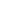 RNS Number : 9954INakama Group Plc17 December 202017 December 2020 Nakama Group   plc("Nakama" or the "Company")Holdings in Company and PDMR/PCA dealingNakama (AIM:NAK) has been informed that Sheffield Haworth Limited has sold all of its shares in the Company and consequently is no longer a shareholder.  Further details and the information required in accordance with the requirements of EU Market Abuse Regulation No 596/2014 are set out at the end of this announcement.Enquiries:This information is provided by RNS, the news service of the London Stock Exchange. RNS is approved by the Financial Conduct Authority to act as a Primary Information Provider in the United Kingdom. Terms and conditions relating to the use and distribution of this information may apply. For further information, please contact rns@lseg.com or visit www.rns.com.

RNS may use your IP address to confirm compliance with the terms and conditions, to analyse how you engage with the information contained in this communication, and to share such analysis on an anonymised basis with others as part of our commercial services. For further information about how RNS and the London Stock Exchange use the personal data you provide us, please see our Privacy Policy.Nakama Group plcwww.nakamaglobal.comTim Sheffield, Chairman00 44 20 7236 2400Robert Thesiger, Chief Executive Officer00 44 20 3588 4560Allenby Capital Limited  (Nominated Adviser and Broker)    00 44 20 3328 5656Nick Naylor / Liz Kirchner (Corporate Finance)1Details of the person discharging managerial responsibilities / person closely associatedDetails of the person discharging managerial responsibilities / person closely associateda)NameSheffield Haworth Limited2Reason for the notificationReason for the notificationa)Position/statusPerson Closely Associated with Tim Sheffield, Chairman of Nakama Group plcb)Initial notification /AmendmentInitial notification3Details of the issuer, emission allowance market participant, auction platform, auctioneer or auction monitorDetails of the issuer, emission allowance market participant, auction platform, auctioneer or auction monitora)NameNakama Group plcb)LEI213800VAHEXRNFTPKI124Details of the transaction(s): section to be repeated for (i) each type of instrument; (ii) each type of transaction; (iii) each date; and (iv) each place where transactions have been conductedDetails of the transaction(s): section to be repeated for (i) each type of instrument; (ii) each type of transaction; (iii) each date; and (iv) each place where transactions have been conducteda)Description of the financial instrument, type of instrumentIdentification codeordinary shares of 0.01p each in Nakama Group plcIdentification code (ISIN) for Nakama Group plc ordinary shares: GB0004251970b)Nature of the transactionsale of ordinary sharesc)Price(s) and volume(s)Price: 0.5pVolume: 28,430,000d)Aggregated information- Aggregated volume- Pricen/ae)Date of the transaction16 December 2020f)Place of the transactionLondon Stock Exchange - AIM 